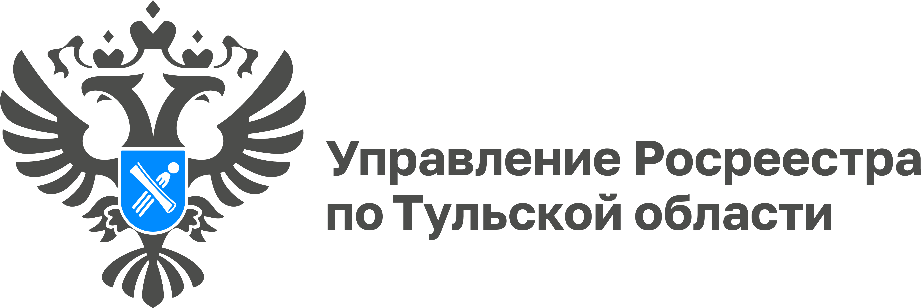 За июль в Тульской области в ЕГРН внесено 417 сведений о ранее учтенных объектах недвижимостиФедеральный закон № 518-ФЗ «О внесении изменений в отдельные законодательные акты Российской Федерации» вступил в силу 29 июня 2021 года. «За июль 2022 года в Единый государственный реестр недвижимости внесено 417 сведений об объектах недвижимости с ранее учтенным правом. С начала 2022 года в Тульской области в ЕГРН внесено 1 413 сведений об объектах недвижимости с ранее учтенным правом», - отметила заместитель руководителя Управления Росреестра по Тульской области Татьяна Трусова.Ранее учтенное право - это право на объект недвижимости, возникшее до даты вступления в силу Федерального закона № 122-ФЗ от 21.07.1997 «О государственной регистрации прав на недвижимое имущество и сделок с ним», то есть до 31 января 1998 года. Сведения на такие объекты могут отсутствовать в Едином государственном реестре недвижимости, но при любых сделках с недвижимостью их наличие в ЕГРН необходимо.Владельцы ранее учтенных объектов недвижимости могут самостоятельно зарегистрировать свои права, обратившись в офисы МФЦ с заявлением о внесении сведений в ЕГРН о ранее учтенном объекте или государственной регистрации прав, приложив к нему правоустанавливающий документ на объект недвижимости. Также подать заявление о внесении сведений в ЕГРН или государственной регистрации прав ранее учтенного объекта недвижимости можно через «Личный кабинет» на официальном сайте Росреестра.